Pielikums 4 -5 gadi 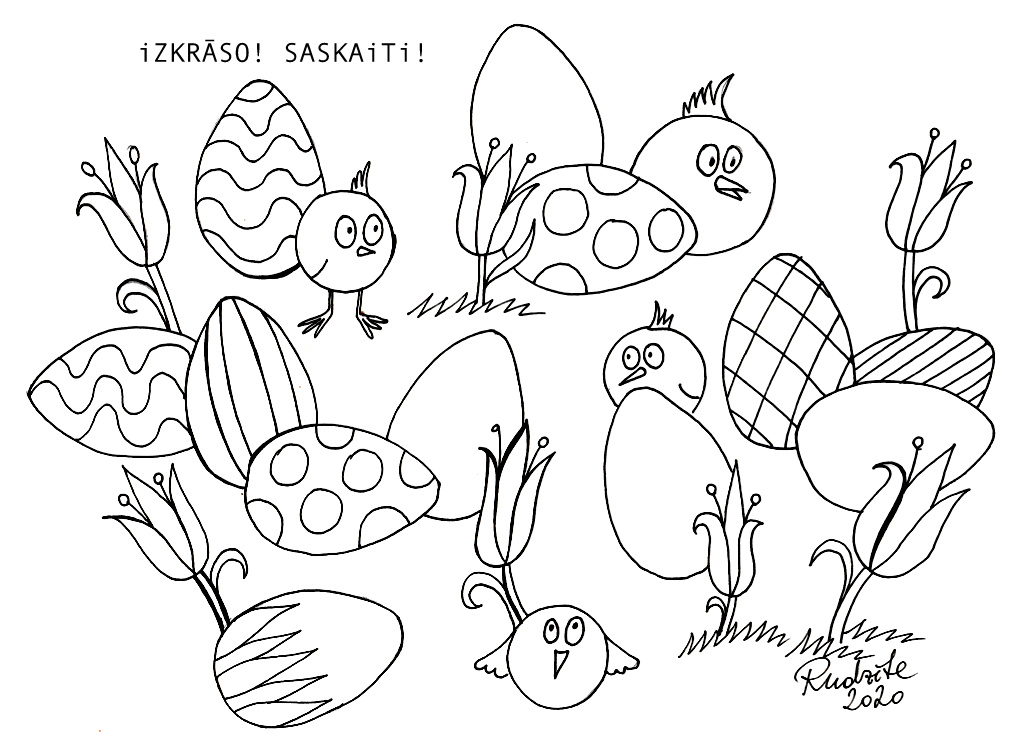 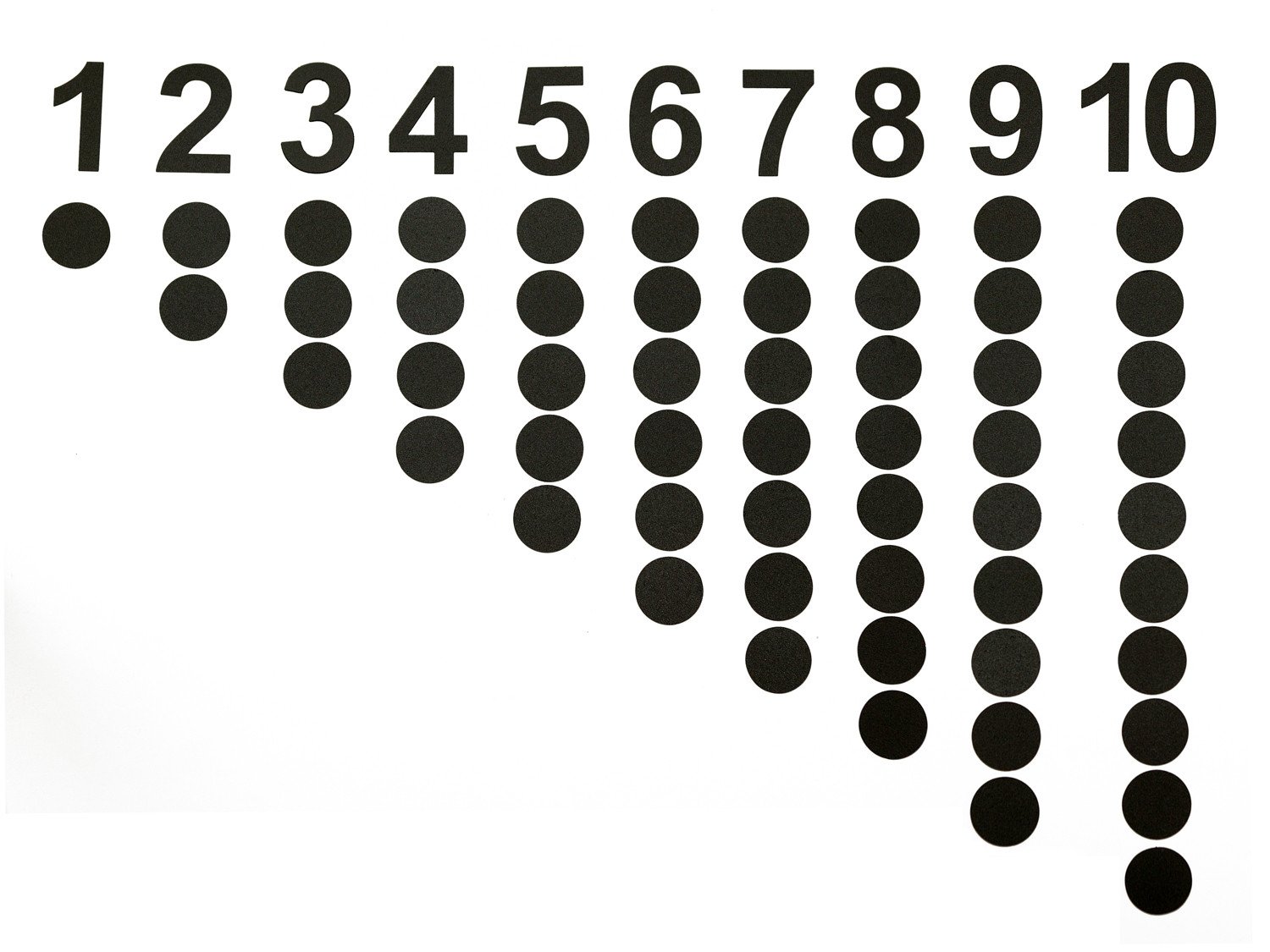 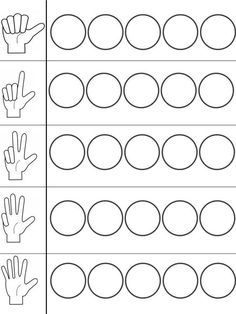 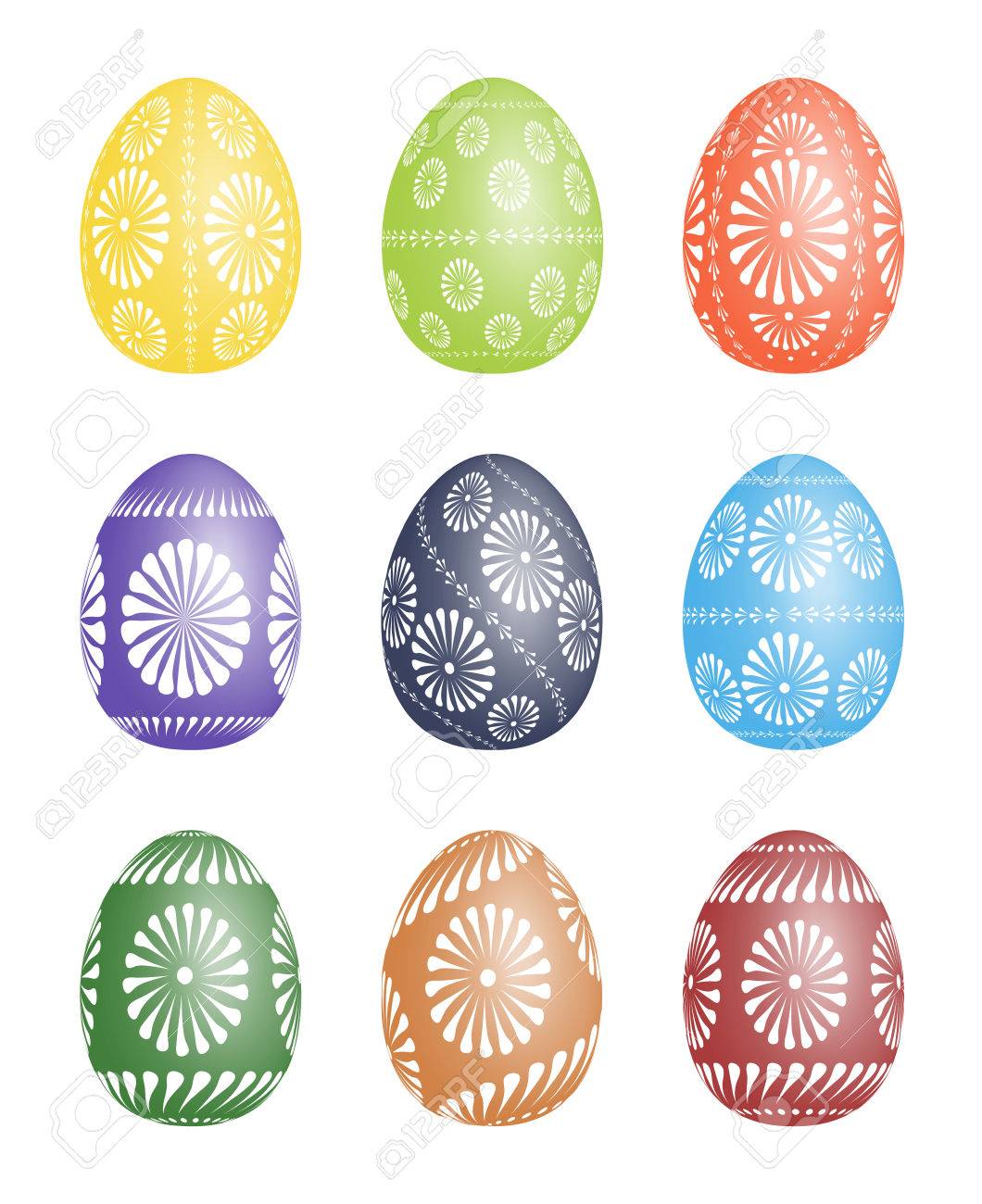 